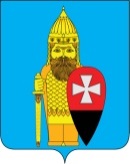 АДМИНИСТРАЦИЯ ПОСЕЛЕНИЯ ВОРОНОВСКОЕ В ГОРОДЕ МОСКВЕ ПОСТАНОВЛЕНИЕот 02 мая 2017 года № 67 Об утверждении муниципальной программы «Выборочный капитальный ремонт многоквартирных жилых домов на 2017 год»   В соответствии с Федеральным законом от 06 октября 2003 года № 131-ФЗ «Об общих принципах организации местного самоуправления в Российской Федерации», частью 1 статьи 179 Бюджетного кодекса Российской Федерации, Законом  города Москвы от 06 ноября 2002 года № 56 «Об организации местного самоуправления в городе Москве», в целях создания безопасных и благоприятных условий проживания граждан, повышения качества реформирования жилищно-коммунального хозяйства, формирования эффективных механизмов управления жилищным фондом, внедрения ресурсосберегающих технологий, администрация поселения Вороновское постановляет:   1. Утвердить муниципальную программу «Выборочный капитальный ремонт  многоквартирных жилых домов на 2017 год» (приложение № 1).   2. Предусмотреть в бюджете поселения Вороновское расходы на финансирование муниципальной программы «Выборочный капитальный ремонт  многоквартирных жилых домов  на 2017 год».   3. Опубликовать настоящее Постановление в бюллетене «Московский муниципальный вестник» и разместить на официальном сайте администрации поселения Вороновское в информационно-телекоммуникационной сети «Интернет».   4. Настоящее Постановление вступает в силу со дня его опубликования.    5. Контроль за исполнением настоящего постановления возложить на заместителя главы администрации поселения Вороновское Войтешонок Л.Ю. Глава администрации поселения Вороновское                                                                     Е.П. Иванов 	Приложение № 1к Постановлению администрации поселения Вороновское от «02» мая 2017 года № 64МУНИЦИПАЛЬНАЯ ПРОГРАММА«Выборочный капитальный ремонт многоквартирных жилых домов  на 2017 год» Паспорт  муниципальной программы1. Анализ проблемы и обоснование ее решения программными методами   На территории поселения Вороновское находятся 56 жилых многоквартирных домов. В результате обследования МКД, проведенного в 2016г., выявлена потребность:- ремонт подъездов (10 МКД)- установка решеток-задвижек на продухи подвалов (8 МКД)- проведение работ по созданию условий для нормализации температурно-влажностного режима чердачных помещений (2 МКД)Реализация мероприятий программы позволит улучшить комфортность проживания в многоквартирных домах, повысить сроки эксплуатации отдельных конструктивных элементов зданий.2. Прогноз развития реализации программы и планируемые показатели по итогам реализации программы   Программа включает в себя комплекс скоординированных мероприятий, направленных на обеспечение комфортных условий проживания жителей поселения, приведение технических характеристик жилья в соответствие с требованиями, установленными правовыми актами Российской Федерации и г. Москвы.3. Цель, задачи и конечные результаты программыЦелью программы является восстановление эксплуатационных характеристик многоквартирных жилых домов, создание безопасных и благоприятных условий проживания граждан, повышение качества и формирование эффективных механизмов управления жилищным фондом.Достижение цели программы будет осуществляться путем выполнения следующих задач:- улучшение комфортности проживания в МКД;- повышение сроков эксплуатации отдельных конструктивных элементов зданий и в целом жилых домов.Адресный перечень мероприятий с указанием стоимости (приложение №№ 1,2,3 к программе)4. Сроки и этапы реализации программыПрограмма предусматривает один этап реализации – 2-3 квартал 2017 года5. Ресурсное обеспечение ПрограммыПрограмма реализуется за счет средств местного бюджета поселения Вороновское.Финансирование мероприятий программы за счет средств местного бюджета поселения Вороновское осуществляется в установленном законодательством порядке.Общий объем финансирования на реализацию программы составляет 15 859 617,28 руб.6. Оценка эффективности программыРеализация программных мероприятий позволит улучшить качественные показатели состояния отдельных элементов жилых зданий, повысить их сроки эксплуатации. Эффективность реализации программы по использованию бюджетных денежных средств, выделенных для реализации программы, определяется достижением целевых показателей.7. Организация управления и контроль за ходом программыФормы и методы управления реализацией программы определяются администрацией поселения Вороновское в городе Москве.Общее руководство и управление реализацией программных мероприятий осуществляет администрация поселения Вороновское в городе Москве.Администрация поселения Вороновское в городе Москве является заказчиком программы и координатором деятельности исполнителей мероприятий программы.Администрация поселения Вороновское в городе Москве осуществляет:-разработку механизмов привлечения дополнительных финансовых ресурсов для реализации программы;- контроль за эффективным и целевым использованием бюджетных средств на реализацию программы;- анализ количественных и качественных параметров состояния и развития секторов экономики и подготовку соответствующих предложений, в том числе по совершенствованию нормативной правовой базы, необходимой для реализации программы;- привлечение организаций для реализации проектов программы в соответствии с действующим законодательством;- информационно – аналитическое обеспечение процесса реализации программы, мониторинг выполнения программы в целом и входящих в ее состав мероприятий; -подготовку в установленные сроки ежемесячных и годовых отчетов, годового доклада о ходе реализации программы Совету депутатов поселения Вороновское.Контроль за исполнением настоящей программы осуществляет глава администрации поселения Вороновское.Приложение № 1к программе «Выборочный капитальный ремонтмногоквартирных жилых домов на 2017 год» от «02» мая 2017 года № 64Адресный перечень многоквартирных домов поселения Вороновское на выполнение работ по установке решеток-задвижек на продухи подвалов в жилых многоквартирных домах поселения Вороновское в 2017г. за счет средств бюджета поселения ВороновскоеПриложение № 2к программе «Выборочный капитальный ремонтмногоквартирных жилых домов на 2017 год» от «02» мая 2017 года № 64Адресный перечень многоквартирных домов поселения Вороновское на выполнение работ по ремонту подъездов в 2017 году за счет средств бюджета поселения ВороновскоеПриложение № 3к программе «Выборочный капитальный ремонтмногоквартирных жилых домов на 2017 год» от «02» мая 2017 года № 64Адресный перечень для выполнения работ, направленных на создание условий для нормализации температурно-влажностного режима чердачных помещений, по адресу: г. Москва, поселение Вороновское, д. Бабенки, дома № 1,2 в 2017 году за счет средств бюджета поселения ВороновскоеНаименование программы«Выборочный капитальный ремонт многоквартирных жилых домов на 2017 год».Основание для разработкипрограммы- Жилищный кодекс Российской Федерации; - Федеральный закон от 06 октября 2003 года № 131-ФЗ «Об общих принципах организации местного самоуправления в Российской Федерации»;- Бюджетный кодекс РФ;- Закон г. Москвы от 06 ноября 2002 года № 56 «Об организации местного самоуправления в городе Москве»;Устав поселения Вороновское;Жилищный кодекс Российской Федерации.Цель программыСоздание безопасных и благоприятных условий проживания 
граждан, повышение качества и формирование 
эффективных механизмов управления жилищным фондом.Задачи программыУлучшение комфортности проживания в МКД, повышение сроков эксплуатации отдельных конструктивных элементов зданий и в целом жилых домов.Конечные результатыПеречень мероприятий программыПриложение №№ 1,2,3 к программеЗаказчик программыАдминистрация поселения ВороновскоеРазработчик программы и ответственный исполнитель программыАдминистрация поселения ВороновскоеКоординатор программыАдминистрация поселения ВороновскоеСроки реализации программы2017 год.Объемы и источники финансированияОбщий объем средств на реализацию мероприятий – 15 859 617,28  руб., в том числе:-средства бюджета поселения Вороновское – 15 859 617,28 руб№ п/пНаименование мероприятийНаименование целевого показателяЕд. изм.Плановые значения 2017 г.123451.Ремонт подъездовПриведение в порядок подъездов многоквартирных домовКоличество подъездов232.Установка решеток-задвижек на продухи подвалов в жилых многоквартирных домахСоздание условий для нормализации температурно-влажностного режима подвальных помещенийКоличестко МКД83.Ремонт в чердачных помещениях жилых домовСоздание условий для нормализации температурно-влажностного режима чердачных помещенийКоличество МКД2№ п/падресгод постройкиобщ. площ. кв.м.Элементы /виды работобъем работобъем работ всего стоимость, руб. № п/падресгод постройкиобщ. площ. кв.м.Элементы /виды работед. изм.натур. показатели всего стоимость, руб. № п/падресгод постройкиобщ. площ. кв.м.Элементы /виды работед. изм.натур. показатели всего стоимость, руб. 123456781п.ЛМС, м-н "Центральный", д.919722637,6Установка решеток-задвижекшт.1942 915,822п.ЛМС, м-н "Центральный", д.1119762720,1Установка решеток-задвижекшт.2255 495,193п.ЛМС, м-н "Центральный", д.121972746,9Установка решеток-задвижекшт.1211 840,754п.ЛМС, м-н "Центральный", д.1619743512,9Установка решеток-задвижекшт.3054 477,465п.ЛМС, м-н "Центральный", д.2219752703Установка решеток-задвижекшт.1632 091,106п.ЛМС, м-н "Центральный", д.2319752377Установка решеток-задвижекшт.1226 545,957п.ЛМС, м-н "Центральный", д.3419963328,3Установка решеток-задвижекшт.1125 662,138п.ЛМС, м-н "Центральный", д.241975675Установка решеток-задвижекшт.612 971,60ИТОГО:262 000,00п/п №адресстоимость1п. ЛМС, м-н «Центральный», д. № 11, подъезд № 1,2,3,41 999 110,862п. ЛМС, м-н «Центральный», д. № 22, подъезд № 1,2,3,41 990 546,823д. Львово, ул. Весенняя, д. № 3, подъезд № 1288 932,514п. ЛМС, м-н «Центральный», д. № 30, подъезд № 1,2912 891,765п. ЛМС, м-н «Центральный», д. № 12, подъезд № 1,2587 293,826п. ЛМС, м-н «Центральный», д. № 31, подъезд № 13 322 105,657п. ЛМС, м-н «Центральный», д. № 34, подъезд № 12 025 129,798д. Львово, ул. Железнодорожная, д. № 1, подъезд № 1,2,3880 333,079д. Львово, ул. Железнодорожная, д. № 2, подъезд № 1,2,3881 645,3610п. ЛМС, м-н «Центральный», д. № 18, подъезд № 3,41 612 010,34                                          Итого:                                          Итого:14 499 999,98п/п№адресстоимость1д. Бабенки, д. № 1523 270,412д. Бабенки, д. № 2574 346,89                                          Итого:                                          Итого:1 097 617,30